          Nr. ____________/__________________________Către, Școala Doctorală de ____________________________________________________    		din Universitatea „1 Decembrie 1918” din Alba IuliaSubsemnata(ul)__________________________________________________Doctorand înmatriculat la data de ___________________________________,Conducător științific: _____________________________________________, Titlul tezei de doctorat: ________________________________________________________________________________________________________________________________________________________Vă rog să demarați procedurile de analiză a raportului de similitudini și de evaluare a tezei mele de doctorat de către comisia de îndrumare. Cerere este însoțită de teza de doctorat în format digital.	Susținerea va avea loc online, pe platforma _____________, în data de _____________. Data:                                							Semnătura,Aviz conducător științific,__________________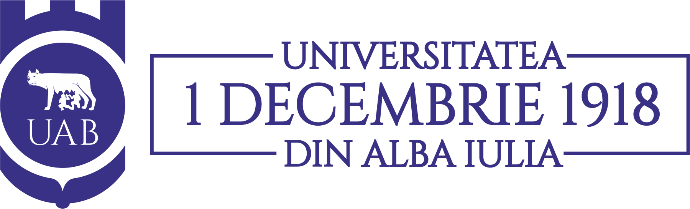 ROMÂNIAMINISTERUL EDUCAŢIEI ȘI CERCETĂRIICONSILIUL PENTRU STUDII UNIVERSITARE DE DOCTORAT510009, Alba Iulia, Str. Gabriel Bethlen Nr. 5 Tel: +40 258 806272 • Fax: +40 258 812630 • E-mail: doctorat@uab.ro